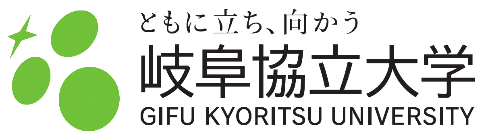 
岐阜協立大学 高校生ビジネスアイデアコンテスト　企画書高校名高等学校（　　年）高等学校（　　年）個人・団体個　人　・　団　体氏　名団体代表者（団体の場合のみ）担当教員名審査結果送付先住所（高校住所）審査結果送付先住所（高校住所）〒１アイデア名※２アイデアの概要３ビジネスのイメージ（ビジネスの流れや全体像、具体的な商品のデザイン等、自由に記入してください）４アイデアのポイント